NAGVA Board CallAgenda: 12/19/2018Attendees: Fallon, Crawford, Lew, Kilburg, Dubree, Ware, Davis, Acosta, Talley, Rich, JimmyAbsent: Crumby, Callen, BJ, Jez (technical difficulties), Trevor, BrianRoll CallOfficer/Department ReportsPresident – CrumbyVice President – Fallon*Rules and Reg CommitteeSeparated all Rules/Regs/Bylaws between all committee members to do a scrub on the current R/R/B10-15 members on callSecretary - CrawfordTreasurer – Lew*See Financial Attachment 1Registrar – Kilburg*Technology – Dubree*Eligibility – Ware*Regions - CallenTournaments – Davis*Officials - BJCommunications- Acosta*Canadian Representative – JezPast President Representative – Talley*Historian - NelsonMAL ReportsTrevorRich*BrianJimmy*New BusinessChampionships UpdateHotel – FallonConvention – LewSocial/Local – DrewbearTying NAGVA Inc Page to Tournament Pages – AcostaChampionship Fees (Voted on by unanimous consent – approved)Those staying 8+ nights:Early fee - $600On time fee - $700Late fee - $750ii) Those staying 4-7 nights:$100 fee addendum The entry fee is for 8 players. Extra players (we didn't vote on) but since it's identical from last year, it's $80/personMeeting AdjournsAttachment 1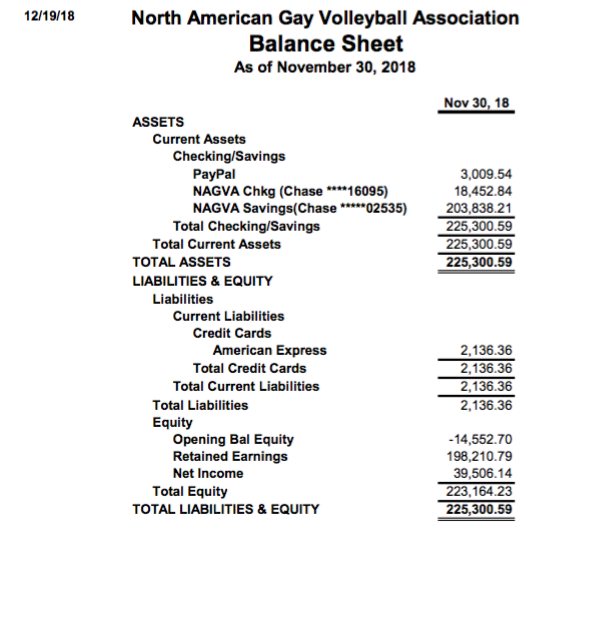 